PRITARTAKaišiadorių rajono savivaldybėsadministracijos Švietimo, kultūros ir sporto  skyriaus vedėjo2023 m. vasario 9 d. įsakymu Nr. DS-ŠV-56PATVIRTINTAKaišiadorių r. Rumšiškių Antano Baranausko gimnazijos direktoriaus 2023 m. vasario 10 d. įsakymu Nr. V-13KAIŠIADORIŲ R. RUMŠIŠKIŲ ANTANO BARANAUSKO GIMNAZIJOS(asignavimų valdytojo kodas – 190596519)2023–2025 METŲ STRATEGINIS VEIKLOS PLANASI ĮVADAS1.Kaišiadorių rajono Rumšiškių Antano Baranausko gimnazijos strateginio veiklos plano tikslas – numatyti gimnazijos raidos gaires, telkti gimnazijos bendruomenę sprendžiant aktualiausias ugdymo problemas, numatyti, kaip bus įgyvendinami mokymo(si) ir ugdymo(si) veiklai keliami reikalavimai, pasirinkti gimnazijos veiklos kryptis ir prioritetus, numatyti bei planuoti ugdymo(si) pokyčius.	2.Rengdama 2023–2025 metų veiklos strateginį planą Kaišiadorių rajono Rumšiškių Antano Baranausko gimnazijos bendruomenė vadovavosi Lietuvos Respublikos švietimo įstatymu, aštuonioliktos Lietuvos Respublikos vyriausybės programa, Lietuvos pažangos strategija „Lietuva 2030“,susitarimu dėl Lietuvos švietimo politikos (2021-2030 m.,) Lietuvos Respublikos švietimo, mokslo ir sporto ministerijos 2023–2025 metų strateginiu planu, Kaišiadorių rajono savivaldybės plėtros iki 2023 m. strateginiu planu, patvirtintu Kaišiadorių rajono savivaldybės tarybos 2018 m. kovo 29 d. sprendimu Nr. V17-49, gimnazijos nuostatais, patvirtintais Kaišiadorių rajono savivaldybės tarybos 2021 m. rugpjūčio 26 d. Nr. V17E-197, gimnazijos veiklos įsivertinimo išvadomis bei bendruomenės narių rekomendacijomis. Planą rengiant atsižvelgta į: 2.1. Geros mokyklos koncepciją, patvirtintą Lietuvos Respublikos švietimo ir mokslo ministro 2015 m. gruodžio 21 d. įsakymu Nr. V-1308 ,,Dėl Geros mokyklos koncepcijos patvirtinimo“;2.2. Pradinio, pagrindinio ir vidurinio ugdymo programų aprašą, patvirtintą Lietuvos Respublikos švietimo ir mokslo ministro 2015 m. gruodžio 21 d. įsakymu Nr. V-1309 ,,Dėl Pradinio, pagrindinio ir vidutinio ugdymo programų aprašo patvirtinimo“.3.Strateginį veiklos planą rengė gimnazijos direktoriaus 2023 m. sausio 20 d. įsakymu Nr. V-5 ,,Dėl 2023–2025 m. strateginio veiklos plano rengimo ir įgyvendinimo grupės sudarymo“ sudaryta darbo grupė.4. Planas parengtas laikantis viešumo, atvirumo, partnerystės principų.MISIJA IR STRATEGINIS TIKSLASMisijaKaišiadorių r. Rumšiškių Antano Baranausko gimnazija teikia kokybišką ikimokyklinį, pradinį, pagrindinį ir vidurinį išsilavinimą, tenkina kiekvieno mokinio poreikius ir polinkius, ugdo kūrybingą, atsakingą ir atvirą asmenybę, sugebančią kritiškai mąstyti ir formuoti savo gyvenimą nuolat besikeičiančioje aplinkoje.Gimnazijos vertybėsBENDRADARBIAVIMAS: atvirumas dialogui, pagalba, komandinis darbas, kiekvieno atsakomybė siekiant mokyklos pažangos.PILIETIŠKUMAS: laisvos asmenybės sąmoningas ir atsakingas rūpinimasis ne tik savimi, bet ir savo aplinka, bendruomene, lietuvių kalba ir tradicijomis.SAUGUMAS: pagarbūs santykiai tarp bendruomenės narių palankioje darbui ir ugdymui(si) aplinkoje.Veiklos prioritetaiKaišiadorių r. Rumšiškių Antano Baranausko gimnazija atliepdama 18-osios Lietuvos Respublikos Vyriausybės misiją švietimo srityje – Vienodos starto pozicijos visiems Lietuvos žmonėms – ir siekdama švietimo raidos strateginių pokyčių įtvirtintų 2021–2030 metų nacionaliniame pažangos plane (toliau – NPP), atsižvelgdama į Kaišiadorių rajono savivaldybės plėtros iki 2023 metų strateginio plano 2 prioritetinės srities „Visuomenės gyvenimo sąlygų ir paslaugų kokybės gerinimas“ 1 tikslą „Tobulinti švietimo sistemą, didinti vaikų ir jaunimo užimtumą“ ir švietimo programos tikslą – užtikrinti gyventojams kokybiškas ir prieinamas švietimo ir sporto paslaugas, prioritetą teiks šioms trims priemonėms įgyvendinti:Asmeninei pažangai;Inovatyviai ir saugiai aplinkai;Bendruomeniškumui ir partnerystei.II. STRATEGINIU TIKSLŲ IR PROGRAMŲ IGYVENDINIMASSTRATEGINIS TIKSLASASIGNAVIMAI STRATEGINIUI TIKSLUI IR PROGRAMOMS ĮGYVENDINTIŽMOGIŠKIEJI IŠTEKLIAI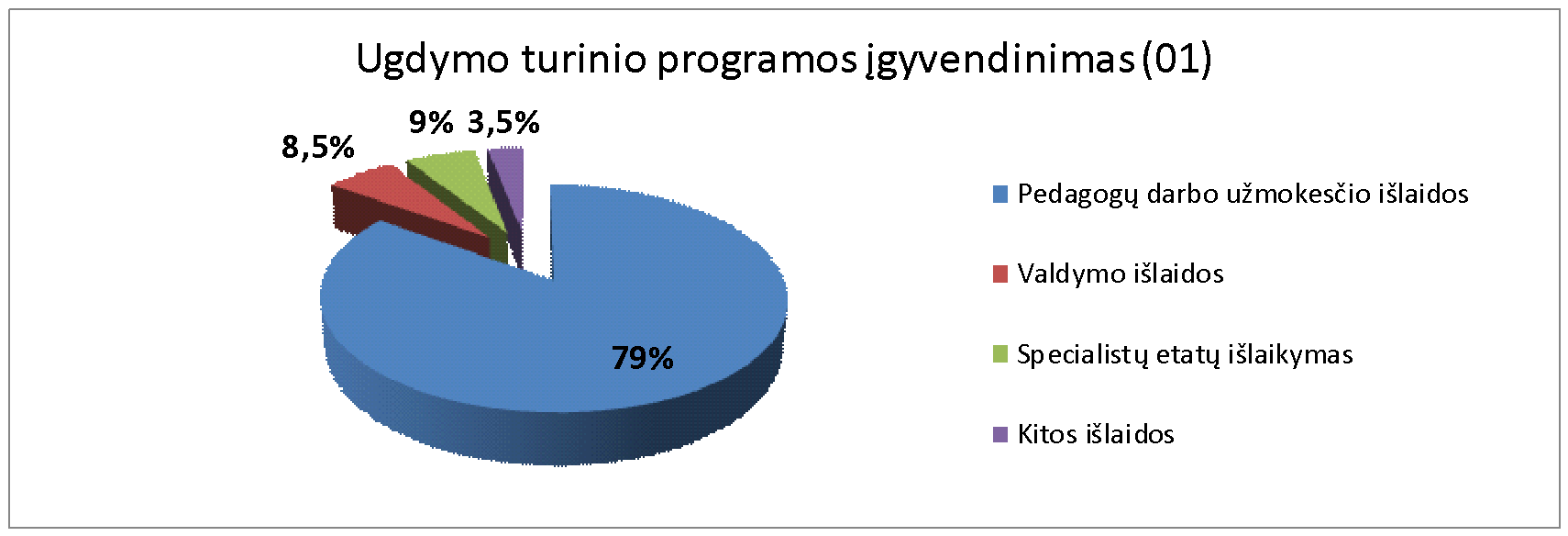 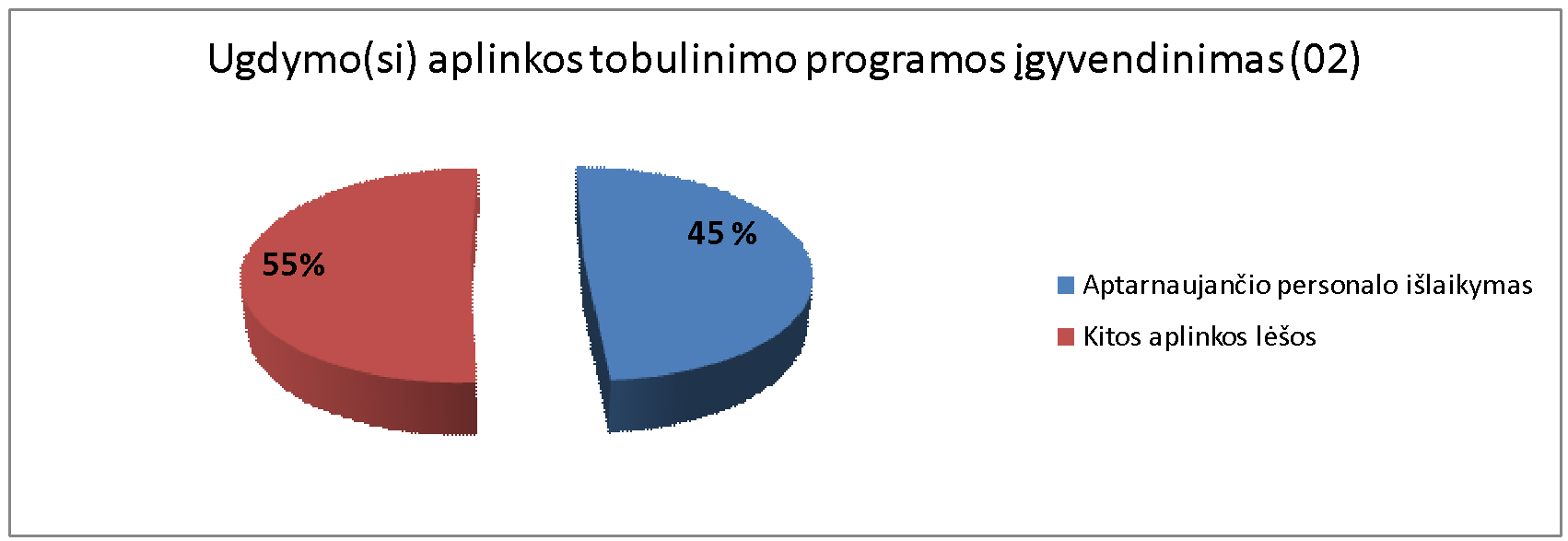 1 lentelė 2023–2025 metų programų asignavimai ir valdymo išlaidos (Eur)VERTINIMO KRITERIJŲ SUVESTINĖSTRATEGINIO PLANO ĮGYVENDINIMO PRINCIPINĖS NUOSTATOS	Strateginio gimnazijos plano įgyvendinimo priežiūrą vykdo strateginio planavimo grupė, sudaroma trejiems metams ir vadovaujama direktoriaus. Strateginio plano įgyvendinimo ataskaitas teikia direktorius: plano vykdymo pagrindiniai rodikliai aptariami gimnazijos tarybos, bei mokytojų tarybos posėdžiuose. Planavimo grupė metų pabaigoje išanalizuoja plano įgyvendinimą ir pateikia pasiūlymus jo koregavimui metams į priekį. Po koreguotos analizės suderinimo gimnazijos mokytojų taryba suformuluoja tikslus metiniam veiklos planui bei nustato sritis giluminiam veiklos kokybės įsivertinimui.Išorinė aplinkos (PEST) analizėPolitiniai veiksniaiLietuvos Respublikos Švietimo įstatymas, apibrėžiantis Švietimo politiką, nurodo, kad Švietimas turi būti plėtojamas atsižvelgiant i Lietuvos visuomenei tenkančius naujus iššūkius ir atsiveriančias galimybes: demokratijos ir rinkos ūkio plėtrą, globalizaciją, informacijos gausą, sparčią kaitą, visuomenės išsiskaidymą.Švietimo, mokslo ir sporto ministerija, atliepdama 18-osios Lietuvos Respublikos Vyriausybės misiją švietimo srityje – Vienodos starto pozicijos visiems Lietuvos žmonėms – ir sr siekdama švietimo raidos strateginių pokyčių įtvirtintų 2021–2030 metų nacionaliniame pažangos plane (toliau – NPP) prioritetą teiks šioms dviem priemonėms įgyvendinti: 1. Švietimo plėtros programos pažangos priemonė 12-003-03-01-01 Tūkstantmečio mokyklos. 2. Švietimo plėtros programos pažangos priemonė 12-003-03-01-02 Skaitmeninė švietimo transformacija (Edtech)Lietuvos pažangos strategija ,,Lietuva 2030" iškėlė sumanios Lietuvos viziją, tad švietimui tenka pareiga sutelkti švietimo bendruomenę ir visus žmones nuolat ir kryptingai lavintis siekiant asmeninės ir šalies sėkmės. Aštuonioliktoji Lietuvos vyriausybe įsipareigojo, kartu su visomis politinėmis jėgomis, mokytojais, tėvais, mokiniais, visuomene parengti ir įgyvendinti nacionalinį švietimo susitarimą, kurio pagrindinis tikslas – kiekvienam Lietuvos vaikui užtikrinti vienodas galimybes siekti geriausio išsilavinimo, nepaisant jo gyvenamosios vietos ar socialines padėties. Švietimo srities Vyriausybės prioritetiniai projektai:Visiems prieinamas, kokybiškas ankstyvasis ugdymas; Visiems prieinama gera mokykla ir šiuolaikinis ugdymo turinys;Patraukli mokytojo darbo vieta ir pedagogų rengimo ekscelencijos centrai;Lyderystė skaitmeninio švietimo srityje;Pasaulinio lygio mokslas;Aukščiausios kokybės, tarptautiškos ir prieinamos studijos; Modernus, efektyvus ir į misiją orientuotas aukštojo mokslo valdymas;Rinkos poreikius atliepianti profesinio ugdymo sistema; Mokymosi visą gyvenimą galimybė kiekvienam Lietuvos gyventojui.Kaišiadorių rajono savivaldybės plėtros iki 2023 m. strateginio plano tikslas – remiantis išskirtais privalumais ir trūkumais, nustatyti Kaišiadorių rajono savivaldybės (toliau – Savivaldybė) vaidmenį šalies kontekste bei suformuluoti plėtros perspektyvas, siekiant nukreipti viešąsias ir privačias investicijas į didžiausią naudą duodančias priemones Savivaldybėje ir už jos ribų. Viena iš esminių priežasčių, lemiančių strateginio plano atnaujinimo poreikį – efektyvus turimų išteklių arba planuojamų gauti lėšų panaudojimas. Švietimo sistema turi padėti telkti vietos bendruomenę, užtikrinti aukštą jos narių dorinę brandą, ugdyti šiuolaikines kompetencijas, naują kultūrinį, politinį, ekonominį raštingumą. Vienas iš svarbiausių švietimo lygį savivaldybėje apibūdinančių rodiklių yra švietimo prieinamumas. Jis vertinamas pagal švietimo sistemos struktūrų ir ugdymosi poreikių dermę, pradinio, pagrindinio, vidurinio ir neformaliojo švietimo teikėjų tinklo pakankamumą, kuris užtikrina asmenų ugdymąsi. 2022–2023 mokslo metų Kaišiadorių rajono savivaldybės švietimo prioritetinės veiklos sritys: 1. Įsivertinimas, ugdantis vaiko atsakomybę ir savarankiškumą. 2. Pasirengimas ugdymo turinio atnaujinimui. 3. Įtraukiojo ugdymo diegimas bendrojo ugdymo mokyklose. 4. ,,Tūkstantmečio mokyklų“ programos švietimo pažangos plano įgyvendinimas. 5. Centralizacijos procesų vykdymas ir tobulinimas.Kaišiadorių rajono savivaldybės 2023–2025 m. strateginio veiklos plano Švietimo programa įgyvendina Kaišiadorių rajono savivaldybės plėtros iki 2023 metų strateginio plano 2 prioritetinės srities „Visuomenės gyvenimo sąlygų ir paslaugų kokybės gerinimas“ 1 tikslą „Tobulinti švietimo sistemą, didinti vaikų ir jaunimo užimtumą“. Švietimo programos tikslas – užtikrinti gyventojams kokybiškas ir prieinamas švietimo ir sporto paslaugas. Šia programa įgyvendinamos Lietuvos Respublikos vietos savivaldos įstatymo 6 straipsnyje nustatytos savarankiškos savivaldybių funkcijos: savivaldybės teritorijoje gyvenančių vaikų iki 16 metų mokymosi pagal privalomojo švietimo programas užtikrinimas, švietimo pagalbos teikimo mokiniui, mokytojui, šeimai, mokyklai, vaiko minimaliosios priežiūros priemonių vykdymo organizavimas ir koordinavimas, įgyvendinamas tarpinstitucinis bendradarbiavimas, vykdoma prevencinė veikla, bendrojo ugdymo mokyklų mokinių, gyvenančių kaimo gyvenamosiose vietovėse, neatlygintino pavėžėjimo į mokyklas ir į namus organizavimas, ikimokyklinio ugdymo, vaikų ir suaugusiųjų neformaliojo švietimo organizavimas, maitinimo paslaugų organizavimas teisės aktų nustatyta tvarka švietimo įstaigose, įgyvendinančiose mokymą pagal ikimokyklinio, priešmokyklinio ir bendrojo lavinimo programas, fizinio aktyvumo plėtojimas. Vietos savivaldos įstatymo 7 straipsnyje nustatytos valstybinės (valstybės perduotos savivaldybėms) funkcijos: priešmokyklinio ugdymo, bendrojo ugdymo, profesinio orientavimo organizavimas, savivaldybės teritorijoje gyvenančių vaikų iki 16 metų mokymosi pagal privalomojo švietimo programas užtikrinimas, mokyklų (klasių), vykdančių bendrojo ugdymo programas ir skirtų šalies mokiniams, turintiems išskirtinių gabumų ar specialiųjų poreikių, išlaikymas. Švietimo įstaigose užtikrinamos Higienos normų reikalavimus atitinkančios sąlygos. Lietuvos Respublikos švietimo įstatymas nustato, kad savivaldybė privalo turėti pakankamą pradinio, pagrindinio, vidurinio ir neformaliojo švietimo programų teikėjų tinklą, užtikrinantį asmenų ugdymąsi ir jų teisę mokytis valstybine kalba bei pagalbą mokiniui, mokytojui ir mokyklai teikiančių įstaigų tinklą. Savivaldybėje įgyvendinama neformaliojo švietimo politika, kuriamas tarpinstituciniu bendradarbiavimu paremtas partnerystės tinklas ir gerinama neformaliojo švietimo organizavimo kokybė.Ekonominiai veiksniaiŠvietimo srities finansavimas priklauso nuo konkrečios šalies ekonominės būklės. Nuo 2018-09-02 pakeista mokyklų finansavimo sistema. Valstybė finansuoja ugdymo, pagalbos mokiniui, valdymo ir administravimo poreikių tenkinimą, o savivaldybė – aplinkos kūrimo, edukacinių erdvių priežiūros poreikius. Lėšos, skirtos ugdymo plano įgyvendinimui, priklauso nuo klasių skaičiaus ir jų dydžio, pereita prie ,,klasių krepšelio“. Valdymui ir administravimui bei pagalbos mokiniui specialistų veiklai skirtos lėšos priklauso nuo mokinių skaičiaus. Gimnazijai finansiškai palankesnis ,,klasės krepšelis“.Aštuonioliktosios Lietuvos Respublikos vyriausybes programoje numatyta susitarti su švietimo bendruomene ir politinių partijų atstovais, kuria linkme reikėtų tobulinti švietimo sistemą, kad ji atlieptų šiuolaikinius iššūkius, atitiktų kiekvieno besimokančiojo poreikius ir individualius gebėjimus, užtikrintų visiems Lietuvos žmonėms vienodas galimybes siekti geriausio išsilavinimo. Sutarti ilgalaikiai švietimo tikslai neturėtų kisti dėl vyriausybių kaitos ar pavienių politinių iniciatyvų. Privaloma užtikrini pokyčių nuoseklumą ir tęstinumą.Kaišiadorių rajono savivaldybės 2023–2025 metų strateginiame veiklos plane švietimo programoje numatytas uždavinys – užtikrinti privalomo formaliojo švietimo programų prieinamumą ir jų įgyvendinimo kokybę. Gimnazijoje yra 24 vidutiniai klasių komplektai, 2 ikimokyklinio ugdymo grupės.  Kaišiadorių rajono savivaldybės tarybos 2022 metų spalio 28 d. sprendimu Nr. V17E-246 buvo patvirtintas didžiausias (52,01) leistinas etatų, išlaikomų iš valstybės biudžeto dotacijų, skaičius ir 27,23 etatai iš savivaldybės biudžeto dotacijų ir 0,57 etato, išlaikomų iš Ekonomikos gaivinimo ir atsparumo didinimo priemonės lėšų.Vidutinis mokytojų darbo krūvis yra 1,02 etato ir vidutinis darbo užmokestis siekė 1747 Eur.Teises aktai numato galimybę skirti 1,2 procentus GPM lėšų (3562,00 Eur), kurias galima panaudoti gimnazijos reikmėms. Papildomas finansines galimybes sukuria gimnazijos patalpų nuoma (2574,00 Eur).Socialiniai veiksniaiKaišiadorių rajono savivaldybėje 2022 m. pradžioje gyveno 29 297 gyventojai. Kaišiadorių rajono savivaldybės gyventojų skaičius mažėja, teigiamas pokytis buvo tik 2021 m.Jaunimo (iki 15 m.) dalis gyventojų sudėtyje vis mažėja (2018 m. sudarė 14,3 proc., o 2022 m. 13,4 proc. rajono gyventojų).Ikimokyklinis ugdymas. Kaišiadorių rajono savivaldybės ikimokyklinio ugdymo auklėtinių skaičius 2017-2022 m. laikotarpiu išaugo 15 ugdytinių (arba 1,5 proc.).Bendrasis ugdymas. Kaišiadorių rajono savivaldybės bendrojo ugdymo mokyklose 2021-2022 m. m. mokėsi 3 341 mokinys. Nuo 2017-2018 m. m. mokinių skaičius sumažėjo 7,9 proc. (288 mokiniais). Sumažėjusį mokinių skaičių, bendrojo ugdymo mokyklose, lėmė mažėjantis bendras Kaišiadorių rajono savivaldybės gyventojų skaičius. Nors 2018-2022 m. matomos Kaišiadorių rajono savivaldybės gyventojų skaičiaus mažėjimo tendencijos, atsižvelgiant į Lietuvos statistikos departamento 2020-2022 m. duomenis, 2020-2021 m. matomas gyventojų skaičiaus augimas, o 2021-2022 m. nežymus gyventojų skaičiaus sumažėjimas. Vertinant imigracijos galimybes, tikėtina, kad gyventojų skaičius Kaišiadorių rajono savivaldybėje prognozuojamu 2023-2038 m. laikotarpiu mažės nežymiai.  Nors Kaišiadorių rajone bendras gyventojų skaičius ir jaunimo iki 15 m. skaičius mažėja, tačiau Kaišiadorių r. Rumšiškių Antano Baranausko gimnazijos mokinių skaičius auga – nuo 2018 m. iki 2022 m. mokinių skaičius padidėjo 21,2 proc., kasmet gaunama apie 30 prašymų priimti naujus mokiniusKaišiadorių rajono savivaldybės plėtros iki 2023 m. strateginis plane teigiama, jog mokinių skaičiaus kitimo prognozė rodo, kad mokinių skaičiaus mažėjimo tendencijos išliks, o prognozuojamas mokinių skaičius gali kisti atsižvelgiant į vidaus ir išorės gyventojų migraciją, mokymo įstaigos pasirinkimą ir kitas priežastis. Jei ženkliai mažėjant mokinių skaičiui nebus keičiamas švietimo įstaigų tinklas ir jų struktūra, neišvengiamai augs vieno vaiko ugdymo kaina. Savivaldybė švietimui skiria didesnę savo biudžeto dalį, didinti švietimo finansavimą yra ribotos galimybės, todėl, siekiant teikti kokybišką ugdymą už Savivaldybei prieinamą kainą, būtina pritaikyti švietimo įstaigų tinklą ir struktūrą esamai demografinei ir finansinei Savivaldybės situacijai bei galimybėms.Technologiniai veiksniaiLietuvoje akivaizdi informacinių ir ryšių technologijų pažanga sudaro prielaidas švietimo įstaigose diegti inovatyvius mokymo metodus, skatina organizuoti ugdymo procesą virtualiose ir netradicinėse edukacinėse erdvėse, didinant ugdymo(si) prieinamumą.Skaitmenines priemones vis labiau lemia ugdymo ir ugdymosi metodus, ugdymo turinį bei visą ugdymo procesą.Naujos technologijos skatina tarpdalykinį ir vidinę integraciją, mokymo(si) virtualiose ir netradicinėse edukacinėse erdvėse.Lietuvos aštuonioliktos Vyriausybes programoje numatytas prioritetinis projektas Lyderyste skaitmeninio švietimo srityje. Šio projekto tikslas – Lietuvos švietime įtvirtinti skaitmeninę krypti ir sukurti šiuolaikinę mokyklą, siekiant papildyti tradicinius ugdymo metodus naujausiomis technologijomis. Šiuolaikiniam žmogui būtina gebėti dirbti ir mokytis pasitelkiant informacines technologijas. Be to, turime pasiruošti, kad ištikus bet kokiai pandemijai ugdymo procesas nenutrūktų ir neturėtų poveikio mokinių pasiekimams. Pagal šį projektą įgyvendinsime nacionalinę skaitmeninės atskirties mažinimo programą ir pasirūpinsime mokinių ir pedagogų skaitmeniniu raštingumu. Kaišiadorių rajono savivaldybes 2021–2023 m. strateginiame veiklos plane numatyta 02.01.01.17. priemonė skaitmeninio ugdymo plėtrai skirtų priemonių dalinis finansavimas.Valstybės biudžeto lėšos panaudojamos skaitmeniniam turiniui ir kompiuterinei įrangai įsigyti bei mokytojų skaitmeninei kompetencijai tobulinti.Vidinė aplinkos analizėBendra įstaigos situacijaKaišiadorių r. Rumšiškių Antano Baranausko gimnazijoje 2022–2023 mokslo metais 26 klasių/grupių komplektuose mokosi 547mokiniai. Lietuvos Respublikos švietimo įstatyme teigiama, kad mokiniams, turintiems specialiųjų ugdymosi poreikių, švietimo prieinamumas užtikrinamas pritaikant mokyklos aplinką, teikiant psichologinę, specialiąją pedagoginę, specialiąją ir socialinę pedagoginę pagalbą, aprūpinant ugdymui skirtomis techninės pagalbos priemonėmis mokykloje ir specialiosiomis mokymo priemonėmis, kitais įstatymų nustatytais būdais. Kaišiadorių rajono savivaldybė siekia integruoti specialiųjų ugdymosi poreikių turinčius mokinius į savivaldybės ugdymo sistemą. Gimnazijoje mokosi 6 mokiniai, kuriems nustatyti įgimti ar įgyti dideli ar labai dideli specialieji ugdymosi poreikiai ir 57 mokiniams vidutiniai sutrikimai.Kinta socialinė-kultūrinė mokinių ir tėvų sudėtis. Gimnazijoje mokosi 27 mokiniai, iš 17 šeimų kurioms teikiamos socialinių įgūdžių ugdymo ir palaikymo paslaugos. Nemokamas maitinimas skirtas 158 mokiniams, t. y. 29.00 proc. nuo visų gimnazijos besimokančių mokinių. Į gimnaziją ir iš jos pavežami toliau kaip 3 kilometrai nuo gimnazijos gyvenantys 265 mokiniai. Gimstamumo mažėjimas nedaro įtakos gimnazijos mokinių skaičiui, 2020 m. rugsėjo 1 d. mokėsi 518,  2021 metais – 535 mokiniai, 2022 metais – 547. Per paskutinius trejus metus į gimnaziją iš užsienio grįžo 8 mokiniai, 12 Ukrainos piliečių,  kurie sėkmingai integruojami į ugdymo procesą.Administraciją sudaro: direktorius, du direktoriaus pavaduotojai ugdymui, vienas direktoriaus pavaduotojas ūkiui ir bendriesiems reikalams.Gimnazijoje dirba socialinis pedagogas, psichologas, specialusis pedagogas, logopedas, 6 mokytojų padėjai, 1 bibliotekininkas, 55 mokytojai, 16 mokytojų metodininkų, 24 vyresnieji mokytojai ir 15 mokytojų. Organizacinė struktūraKaišiadorių r. Rumšiškių Antano Baranausko gimnazijoje ugdymo(si) procesas organizuojamas 26 klasėse/grupėse, kuriose 2022 m. rugsėjo 1 d. mokėsi 547 mokiniai. Ikimokyklinis ugdymas vykdomas 2 grupėse, pradinis – 9 klasėse, pagrindinio ugdymo pirmosios ir antrosios dalies programos dėstomos 12 klasių, pagal vidurinio ugdymo programą mokosi 3 klasių gimnazistai. Gimnazijoje veikia 18 neformaliojo švietimo būrelių finansuojamų iš mokymosi lėšų, 2 iš Kaišiadorių švietimo, sporto ir paslaugų centro, ir 5 tėvų lėšomis.Gimnazijoje veikia šios savivaldos institucijos: gimnazijos taryba (15 bendruomenės narių: 5 mokytojai, 5 tėvai, 5 gimnazistai), mokinių taryba, mokytojų taryba, klasių tėvų komitetai, tėvų taryba.Gimnazijoje sudaryta pavaldumo schema (patvirtinta Kaišiadorių r. Rumšiškių Antano Baranausko gimnazijos direktoriaus 2021 m. sausio 26 d. įsakymu Nr. V-14), kuri skelbiama adresu https://rumsiskiugimnazija.lt/struktura-ir-kontaktai/strukturos-schema#gallery-2. Schemoje nurodomi tiesioginio pavaldumo ir atskaitomybės ryšiai.Kaišiadorių r. Rumšiškių Antano Baranausko gimnazijos organizacinę struktūrą sudaro du valdymo lygmenys: nuolatinis ir savivalda. Gimnazijoje nuolatinis valdymas organizuojamas dviem lygmenimis: pirmasis valdymo lygmuo – direktorius, antrasis – direktoriaus pavaduotojai ugdymui, direktoriaus pavaduotojas ūkio ir bendriesiems reikalams. Planavimo sistemaGimnazijos veikla vykdoma vadovaujantis 3-jų metų Strateginiu veiklos planu, kalendorinių metų veiklos planu, atskirų mėnesių veiklos planais, gimnazijos ugdymo planu, mokomųjų dalykų ilgalaikiais planais, mokytojų tarybos, Vaiko gerovės komisijos, veiklos įsivertinimo grupės, klasių auklėtojų, socialinio pedagogo, specialiojo pedagogo, psichologo, bibliotekininko veiklos planais. Atsižvelgiant į plano tipą, jie yra rengiami darbo grupėse arba individualiai, aptariami, suderinami ir patvirtinami pagal gimnazijoje numatytą tvarką. Planuojama atsižvelgiant į bendruomenės poreikius ir pasiūlą, išorinio ir vidaus įsivertinimo išvadas, strateginio ir metinio plano prioritetus. Gimnazijos ugdymo turinys formuojamas pagal gimnazijos tikslus, konkrečius mokinių ugdymo(si) poreikius ir įgyvendinamas vadovaujantis Pradinio, pagrindinio, vidurinio ugdymo programų aprašu, patvirtintu Lietuvos Respublikos Švietimo mokslo ir sporto ministro 2015 m. gruodžio 2l d. įsakymu Nr. V-1309 ,,Dėl pradinio, pagrindinio ir vidurinio ugdymo programų aprašo patvirtinimo".Nuo 2019 m. gimnazijoje diegiama Lean sistemos dalis Kaizen, kuri įgalina panaudoti visą bendruomenės potencialą veiklai tobulinti (ugdymo kokybei ir saugai gerinti, nuostoliams mažinti) ir maloniai darbo atmosferai sukurti.Žmogiškieji ištekliaiGimnazijoje 2022–2023 mokslo metais ugdomi 547 ugdytinių yra 24 klasių komplektai, 2 ikimokyklinio ugdymo grupės. Gimnazijoje dirba socialinis pedagogas, specialusis pedagogas, logopedas, psichologas, bibliotekininkas, 6 mokytojo padėjai, 55 mokytojų: 55 mokytojai, 16 mokytojų metodininkų, 24 vyresnieji mokytojai ir 15 mokytojų. Aptarnaujantį personalą sudaro 21 darbuotojas.Kaišiadorių rajono savivaldybės tarybos 2022 m. spalio 28 d. Nr. V17E-246 buvo patvirtintas didžiausias (52,01) leistinas etatų (0,07 etato mažiau nei 2021 m.), išlaikomų iš valstybės biudžeto dotacijų ir 28,19 etatai (1 etatu mažiau nei 2021 m.) iš savivaldybės biudžeto dotacijų.Visi darbuotojai dirba pagal darbo sutartis. Darbuotojų kaita nedidelė. Personalas komplektuojamas konkurso būdu, vadovaujantis teisės aktais.Mokytojų kvalifikacija ir išsilavinimas atitinka Lietuvos Respublikos Švietimo įstatymo nuostatas.Finansiniai ištekliaiGimnazija finansiškai savarankiška. Gimnazijos veikla finansuojama iš savivaldybės biudžeto ir mokymo krepšelio lėšų. Gimnazija turi paramos gavėjo statusą. Savivaldybės biudžeto lėšų (B) sąmata 2022 metais su patikslinimais sudarė 545 004 Eur. Iš jų: darbo užmokesčiui ir socialinio draudimo įmokoms skirta 312 720 Eur, prekių ir paslaugų naudojimui skirta 174 946 Eur, ilgalaikiam materialiajam turtui įsigyti 57 338 Eur. 2022 m. rugsėjo 1 d. duomenimis vienam vaikui išlaikyti iš savivaldybės biudžeto buvo skirta 996 Eur, 16 proc. daugiau nei praėjusiais metaisValstybės biudžeto asignavimų (specialiosios tikslinės dotacijos mokymo lėšoms finansuoti) sąmatą sudarė 1 268 334 Eur. Iš jų: Ugdymo planui įgyvendinti (darbo užmokesčiui ir socialinio draudimo įmokoms) 1 176 725 Eur; prekių ir paslaugų įsigijimo išlaidoms – 48 589 Eur; ilgalaikiam materialiajam turtui įsigyti 43 020 Eur. 2022 m. rugsėjo 1 d. duomenimis vienam mokiniui išlaikyti iš MK buvo skirta 2318,00 Eur, 21 proc. daugiau nei praėjusiais metais.Gyventojų pajamų 1,2 proc. gautos lėšos – 3 562 Eur. Už patalpų nuomą  surinkta 2 574 Eur.Ikimokyklinės ugdymo grupės išlaikymas (maitinimas ir ugdymas) – 13 164 Eur.Programos „ERASMUS+“ bendrojo ugdymo sektoriaus 1 pagrindinio veiksmo (KA1) – Mobilumas mokymosi tikslais projektas „Šiuolaikinė pamoka-mokytojo vaidmuo“. Dotacijos suma buvo 40 195 Eur. Kokybės krepšelis projekto įgyvendinimui gautos lėšos – 135 382 Eur. Projektui „Karjeros specialistų tinklo vystymas“ gautas finansavimas 2 916 Eur.Socialinės paramos mokiniams, finansuojamos iš specialiosios tikslinės dotacijos gautos lėšos 61 613 Eur. Iš jų darbo užmokesčiui ir socialinio draudimo įmokoms 782 Eur.Informacinės, komunikavimo sistemos Informacinės ir komunikacinės technologijos vis labiau veikia ugdymo(si) metodus, daro įtaką ne tik ugdymo turiniui, bet ir visam ugdymo procesui. IKT plačiai integruojamos į mokymą, mokymąsi ir gimnazijos valdymo strategiją. Pažangiųjų technologijų plėtra reikalauja keisti mokymo metodiką, atnaujinti informacinę-technologinę aplinką. Gimnazijoje įrengta interneto prieiga, veikia bevielis internetas, kabinetams skirtos mokymo priemonės. Yra dvi kompiuterių klasės. Gimnazijoje yra 138 kompiuteriai (42 stacionarūs, 96 nešiojami), 97 planšetės, 14 SMART lentų, 9 kompiuterizuotos administracijos ir specialistų darbo vietos, 3D spausdintuvas. Mokytojai aktyviai naudoja skaitmenines mokymo(si) priemones ir įrankius.Naudojamasi virtualiomis edukacinėmis erdvėmis „Moodle“, ,,Egzaminatorius. lt“, ,,Ugdymo sodas“, „ Eduka“, „Ema“, „Vedliai“. Įstaigos veiklai įtaką daro šie veiksniai: mokytojų dalyvavimas IKT projektuose, mokymuose; skaitmeninių įrankių ir virtualių mokymosi erdvių naudojimas ugdymui; naujų mokomųjų dalykų, susietų su technologijomis, įdiegimas. Prieigą prie interneto turi 98,2 % mokinių tėvų: gali naudotis elektroniniu dienynu, rasti informaciją gimnazijos internetinėje svetainėje, gimnazijoje veikia WI-FI.Vidaus darbo kontrolės sistemaVidaus kontrolę reglamentuoja 2002 m. gruodžio 10 d. LR vidaus kontrolės ir vidaus audito įstatymas Nr. IX-1253 (su vėlesniais papildymais ir pakeitimais), 2020 m. birželio 29 d. Nr. IK-195 LR finansų ministro įsakymas „Dėl Vidaus kontrolės įgyvendinimo viešajame juridiniame asmenyje“, 2005 m. gegužės 25 d. LR finansų ministro įsakymas „Dėl Viešojo sektoriaus subjektų buhalterinės apskaitos organizavimo tvarkos aprašo patvirtinimo“ Nr. 1 K-l 70. Gimnazijos vidaus kontrolės politika yra parengta vadovaujantis Lietuvos Respublikos vidaus kontrolės ir vidaus audito įstatymo 4 straipsniu, Lietuvos Respublikos finansų ministro įsakymu „Dėl Vidaus kontrolės įgyvendinimo viešajame juridiniame asmenyje“, atsižvelgiant į įstaigos veiklos pobūdį bei ypatumus, veiklos riziką, organizacinę struktūrą, personalo išteklius, apskaitos ir informacinę sistemą, turto apsaugos sistemą, kitus veiklos kontrolės poreikio vertinimus. Atsižvelgiant į nuolat kintančias ekonomines, reguliavimo ir veiklos sąlygas vidaus kontrolės politikos turinys nuolat peržiūrimas ir atnaujinamas. Darbuotojai dirba pagal gimnazijos direktoriaus patvirtintus pareigybių aprašymus, darbo tvarkos taisykles, gimnazijos nuostatus bei darbo planus. Vidaus darbo kontrolė organizuojama pagal kuruojamas veiklos sritis, darbo individualius planus, vykdoma pagal metinį ir mėnesinius veiklos planus. Mokytojai stebi kolegų pamokas, aptaria jas individualiai ir metodinėse grupėse, dalijasi gerąja patirtimi. Vidaus darbo kontrolės rezultatai aptariami dalykų grupėse, mokytojų tarybos posėdžiuose, administracijos pasitarimuose. Metų pabaigoje rengiamos grupių, specialistų. ilgalaikių darbo grupių veiklos ataskaitos, savianalizės anketos. Apibendrintą informaciją, išvadas ir pasiūlymus veiklai tobulinti pateikia vidaus įsivertinimo grupė.SSGG analizėSSGG analizėStiprybėsSilpnybėsPamokos planavimą dauguma mokytojų sieja su mokymo(si) uždaviniu/ (3 lygis)Aktyvų mokymąsi skatinančių metodų taikymas. (2 lygis)Sportinis ir meninis neformalusis švietimas tenkina daugumos mokinių saviraiškos poreikius. (3 lygis)Mokinių įsivertinimo skatinimas. (2 lygis)Geri mokinių pasiekimai olimpiadose, konkursuose ir projektinėje veikloje. (3 lygis)Mokinių pažangos ir pasiekimų vertinimas. (2 lygis)Mokymuisi palankus klasių mikroklimatas. (3 lygis)Įsivertinimo rezultatų naudojimas gimnazijos veiklai tobulinti. (2 lygis)Mokiniai pamokose skatinami bendradarbiauti. (4 lygis)Mokymasis virtualioje aplinkoje. (2 lygis)Kuriama ir puoselėjama jauki aplinka. (3 lygis)Dalies mokomųjų kabinetų bazė neatitinka mokymo standartų.Aktyvi gimnazijos savivalda. (3 lygis)Trūksta patalpų kultūriniams poreikiams tenkinti.Geri gimnazijos bendruomenės santykiai. (3 lygis)Tobulintinas bendravimas ir bendradarbiavimas su socialiniais partneriais.Saugi ugdymo(si) aplinka. (3 lygis)GalimybėsGrėsmėsDalyvauti LR švietimo ir mokslo ministerijos programose ir projektuose (stiprinamas intelektualinis, vadybinis ir materialinis potencialas) Didėjantis specialiųjų poreikių mokinių skaičius.Dalyvauti tarptautiniuose projektuose.Gabių mokinių perėjimas mokytis į Kauno miesto ugdymo įstaigas Tobulinti mokytojų bendrąsias ir dalykines kompetencijas.Nepakankamas mokinio lėšos mokinio pagalbai  ir savivaldybės finansavimas.Integruoti etninę kultūrą į bendrųjų programų įgyvendinimą neformalųjį ugdymą ir skleisti patirtį.Didėjantis probleminių mokinių skaičius.Skleisti savo mokyklos gerąją patirtį.Mažėjantis pagalbos specialistų etatų skaičius.Bendradarbiauti su kitomis institucijomis vykdant švietimo kaitos projektus.Parengti projektai nebus finansuojami.Skatinti mokytojus aktyviai veiklai.Nebus finansuojami parengti projektai.Gerinti materialinę bazę dalyvaujant projektuose, panaudojant fondų, rėmėjų lėšas.Tėvų atsisakymas pasinaudoti gimnazijos teikiamomis paslaugomis ir pagalba.Kurti ugdymo(si) aplinką ir procesus skatinančius asmenybės tobulėjimą.Kurti ugdymo(si) aplinką ir procesus skatinančius asmenybės tobulėjimą.Kurti ugdymo(si) aplinką ir procesus skatinančius asmenybės tobulėjimą.Kurti ugdymo(si) aplinką ir procesus skatinančius asmenybės tobulėjimą.Ugdymo turinio programos tikslas (0.1)Siekti švietimo naujovėmis paremto ir kiekvienam mokiniui atsiskleisti padedančio ugdymo(si) proceso.Ugdymo turinio programos tikslas (0.1)Siekti švietimo naujovėmis paremto ir kiekvienam mokiniui atsiskleisti padedančio ugdymo(si) proceso.Ugdymo (si) aplinkos tobulinimo programos tikslas (0.2)Kurti ir tobulinti inovatyvią ir saugią aplinką sudarančią sąlygas asmens ugdymosi sėkmeiUgdymo (si) aplinkos tobulinimo programos tikslas (0.2)Kurti ir tobulinti inovatyvią ir saugią aplinką sudarančią sąlygas asmens ugdymosi sėkmeiUgdymo (si) aplinkos tobulinimo programos tikslas (0.2)Kurti ir tobulinti inovatyvią ir saugią aplinką sudarančią sąlygas asmens ugdymosi sėkmeiUgdymo (si) aplinkos tobulinimo programos tikslas (0.2)Kurti ir tobulinti inovatyvią ir saugią aplinką sudarančią sąlygas asmens ugdymosi sėkmeiVertinimo kriterijaus kodasEfekto vertinimo kriterijaus pavadinimas2022 m.2022 m.2023 m.2024 m.2025 m.Vertinimo kriterijaus kodasEfekto vertinimo kriterijaus pavadinimasPlanuotasPasiektas2023 m.2024 m.2025 m.E-01Mokinių mokymosi kokybė proc.5148,2348,348,549,0E-02Bendras valstybinių brandos egzaminų vidurkis5147,9548,048,549,0PROGRAMA (01) UGDYMO TURINIO PROGRAMOS ĮGYVENDINIMASPROGRAMA (01) UGDYMO TURINIO PROGRAMOS ĮGYVENDINIMASPROGRAMA (01) UGDYMO TURINIO PROGRAMOS ĮGYVENDINIMASĮgyvendinami planavimo dokumentai: Programa įgyvendina Kaišiadorių rajono savivaldybės plėtros iki 2023 metų strateginio plano antros prioritetinės srities ,,Visuomenės gyvenimo sąlygų ir paslaugų kokybės gerinimas“ 1 tikslą ,,Tobulinti švietimo sistemą, didinti vaikų ir jaunimo užimtumą“Įgyvendinami planavimo dokumentai: Programa įgyvendina Kaišiadorių rajono savivaldybės plėtros iki 2023 metų strateginio plano antros prioritetinės srities ,,Visuomenės gyvenimo sąlygų ir paslaugų kokybės gerinimas“ 1 tikslą ,,Tobulinti švietimo sistemą, didinti vaikų ir jaunimo užimtumą“Įgyvendinami planavimo dokumentai: Programa įgyvendina Kaišiadorių rajono savivaldybės plėtros iki 2023 metų strateginio plano antros prioritetinės srities ,,Visuomenės gyvenimo sąlygų ir paslaugų kokybės gerinimas“ 1 tikslą ,,Tobulinti švietimo sistemą, didinti vaikų ir jaunimo užimtumą“Trukmė: 2023–2025 m. (programa tęstinė)Trukmė: 2023–2025 m. (programa tęstinė)Trukmė: 2023–2025 m. (programa tęstinė)Vykdytojai: Kaišiadorių r. Rumšiškių Antano Baranausko gimnazijos bendruomenėVykdytojai: Kaišiadorių r. Rumšiškių Antano Baranausko gimnazijos bendruomenėVykdytojai: Kaišiadorių r. Rumšiškių Antano Baranausko gimnazijos bendruomenėEtatų skaičius: vadovai – 3 etatai; pedagoginių pareigybių sk. – 7 etatai; pedagoginių etatų skaičius – 52,01 Etatų skaičius: vadovai – 3 etatai; pedagoginių pareigybių sk. – 7 etatai; pedagoginių etatų skaičius – 52,01 Etatų skaičius: vadovai – 3 etatai; pedagoginių pareigybių sk. – 7 etatai; pedagoginių etatų skaičius – 52,01 Programos koordinatorius: Kaišiadorių r. Rumšiškių Antano Baranausko gimnazijos direktorius Artūras Čepulis, direktoriaus pavaduotojos ugdymui Vida Veliuonienė, Jurgita Sadauskaitė–BarysienėProgramos koordinatorius: Kaišiadorių r. Rumšiškių Antano Baranausko gimnazijos direktorius Artūras Čepulis, direktoriaus pavaduotojos ugdymui Vida Veliuonienė, Jurgita Sadauskaitė–BarysienėProgramos koordinatorius: Kaišiadorių r. Rumšiškių Antano Baranausko gimnazijos direktorius Artūras Čepulis, direktoriaus pavaduotojos ugdymui Vida Veliuonienė, Jurgita Sadauskaitė–BarysienėKodasKodasProgramos tikslo pavadinimas0101Siekti švietimo naujovėmis paremto ir kiekvienam mokiniui atsiskleisti padedančio ugdymo(si) proceso.Programos tikslo aprašymas: vadovaudamasi Lietuvos Respublikos švietimo ir mokslo ministro įsakymu patvirtintais pradinio, pagrindinio ir vidurinio programų bendraisiais ugdymo planais rengia ir įgyvendina Kaišiadorių r. Rumšiškių Antano Baranausko gimnazijos ugdymo planus. Ji skirta tobulinti ugdymo procesą ir ugdyti mokinių kompetencijas pagal kiekvieno poreikius ir individualumą, užtikrinant kokybišką ugdymą skirtingų gebėjimų mokiniams. Programa siekiama pagal galimybes pasiekti aukštesnių ugdymo(si) rezultatų taikant modernias mokymosi strategijas. Programa parengta atsižvelgiant į išorinės ir vidinės aplinkos veiksnių analizę. Pagrindiniai ir pageidaujami mokyklos veiklos rezultatai – mokinių asmenybės branda, individualias galimybes atitinkantys ugdymo(si) pasiekimai ir nuolatinė ugdymo(si) pažanga. Programos tikslo aprašymas: vadovaudamasi Lietuvos Respublikos švietimo ir mokslo ministro įsakymu patvirtintais pradinio, pagrindinio ir vidurinio programų bendraisiais ugdymo planais rengia ir įgyvendina Kaišiadorių r. Rumšiškių Antano Baranausko gimnazijos ugdymo planus. Ji skirta tobulinti ugdymo procesą ir ugdyti mokinių kompetencijas pagal kiekvieno poreikius ir individualumą, užtikrinant kokybišką ugdymą skirtingų gebėjimų mokiniams. Programa siekiama pagal galimybes pasiekti aukštesnių ugdymo(si) rezultatų taikant modernias mokymosi strategijas. Programa parengta atsižvelgiant į išorinės ir vidinės aplinkos veiksnių analizę. Pagrindiniai ir pageidaujami mokyklos veiklos rezultatai – mokinių asmenybės branda, individualias galimybes atitinkantys ugdymo(si) pasiekimai ir nuolatinė ugdymo(si) pažanga. Programos tikslo aprašymas: vadovaudamasi Lietuvos Respublikos švietimo ir mokslo ministro įsakymu patvirtintais pradinio, pagrindinio ir vidurinio programų bendraisiais ugdymo planais rengia ir įgyvendina Kaišiadorių r. Rumšiškių Antano Baranausko gimnazijos ugdymo planus. Ji skirta tobulinti ugdymo procesą ir ugdyti mokinių kompetencijas pagal kiekvieno poreikius ir individualumą, užtikrinant kokybišką ugdymą skirtingų gebėjimų mokiniams. Programa siekiama pagal galimybes pasiekti aukštesnių ugdymo(si) rezultatų taikant modernias mokymosi strategijas. Programa parengta atsižvelgiant į išorinės ir vidinės aplinkos veiksnių analizę. Pagrindiniai ir pageidaujami mokyklos veiklos rezultatai – mokinių asmenybės branda, individualias galimybes atitinkantys ugdymo(si) pasiekimai ir nuolatinė ugdymo(si) pažanga. Rezultato kriterijai:1. Mokinių, įgijusių pradinį, pagrindinį ir vidurinį išsilavinimą dalis nuo baigusių ugdymo programas procentas.2. Išlaikytų valstybinių brandos egzaminų procentas, nuo visų tais metais laikytų.3. Mokinių, laikiusių pagrindinio ugdymo pasiekimų patikrinimą, įvertinimo vidurkis.4. Mokinių pasiekusių pagrindinį ir aukštesnįjį pasiekimų lygį dalis procentais.Rezultato kriterijai:1. Mokinių, įgijusių pradinį, pagrindinį ir vidurinį išsilavinimą dalis nuo baigusių ugdymo programas procentas.2. Išlaikytų valstybinių brandos egzaminų procentas, nuo visų tais metais laikytų.3. Mokinių, laikiusių pagrindinio ugdymo pasiekimų patikrinimą, įvertinimo vidurkis.4. Mokinių pasiekusių pagrindinį ir aukštesnįjį pasiekimų lygį dalis procentais.Rezultato kriterijai:1. Mokinių, įgijusių pradinį, pagrindinį ir vidurinį išsilavinimą dalis nuo baigusių ugdymo programas procentas.2. Išlaikytų valstybinių brandos egzaminų procentas, nuo visų tais metais laikytų.3. Mokinių, laikiusių pagrindinio ugdymo pasiekimų patikrinimą, įvertinimo vidurkis.4. Mokinių pasiekusių pagrindinį ir aukštesnįjį pasiekimų lygį dalis procentais.01-01 Uždavinys. Tobulinti ugdymo kokybę stiprinant pedagogų kompetencijasProdukto kriterijai: Kvalifikacijos renginiuose išklausytų valandų skaičius, tenkantis vienam mokytojui.Gerąja patirtimi besidalijančių mokytojų skaičius.Mokytojų, sistemingai reflektuojančių ir tobulinančių savo veiklą, dalis procentais.Stebėtų ir aptartų pamokų, veiklų skaičius.Stebėtų pamokų procentas, kuriose fiksuotas diferencijuotas individualizuotas ir suasmenintas ugdymas.Priemonė. Bendrųjų ir dalykinių kompetencijų tobulinimas.Priemonė. Diferencijuoto, individualizuoto ir suasmeninto ugdymo(si) modelio kūrimas ir praktinis diegimas.Priemonė. Kryptingas kolegialus mokymasis.01-01 Uždavinys. Tobulinti ugdymo kokybę stiprinant pedagogų kompetencijasProdukto kriterijai: Kvalifikacijos renginiuose išklausytų valandų skaičius, tenkantis vienam mokytojui.Gerąja patirtimi besidalijančių mokytojų skaičius.Mokytojų, sistemingai reflektuojančių ir tobulinančių savo veiklą, dalis procentais.Stebėtų ir aptartų pamokų, veiklų skaičius.Stebėtų pamokų procentas, kuriose fiksuotas diferencijuotas individualizuotas ir suasmenintas ugdymas.Priemonė. Bendrųjų ir dalykinių kompetencijų tobulinimas.Priemonė. Diferencijuoto, individualizuoto ir suasmeninto ugdymo(si) modelio kūrimas ir praktinis diegimas.Priemonė. Kryptingas kolegialus mokymasis.01-01 Uždavinys. Tobulinti ugdymo kokybę stiprinant pedagogų kompetencijasProdukto kriterijai: Kvalifikacijos renginiuose išklausytų valandų skaičius, tenkantis vienam mokytojui.Gerąja patirtimi besidalijančių mokytojų skaičius.Mokytojų, sistemingai reflektuojančių ir tobulinančių savo veiklą, dalis procentais.Stebėtų ir aptartų pamokų, veiklų skaičius.Stebėtų pamokų procentas, kuriose fiksuotas diferencijuotas individualizuotas ir suasmenintas ugdymas.Priemonė. Bendrųjų ir dalykinių kompetencijų tobulinimas.Priemonė. Diferencijuoto, individualizuoto ir suasmeninto ugdymo(si) modelio kūrimas ir praktinis diegimas.Priemonė. Kryptingas kolegialus mokymasis.01-02 Uždavinys. Stiprinti mokinių bendrųjų kompetencijų ugdymą(si) siekiant kiekvieno mokinio pažangos.Produkto kriterijai:Stebėtų pamokų procentas, kuriose fiksuotas inovatyvių metodų taikymas.Gaunančių mokymosi pagalbą mokinių dalis nuo bendro mokinių skaičiaus, procentais.Mokinių padariusių pažangą dalis procentais.Veiklų organizuotų netradicinėse aplinkose skaičius.01-02-01 Priemonė. Inovatyvių metodų ir IKT taikymas pamokoje.01-02-02 Priemonė. Ugdymo netradicinėse aplinkose organizavimas siekiant stiprinti mokinių bendrąsias kompetencijas, motyvaciją.Priemonė. Mokymosi pagalbos efektyvinimas gerinant kiekvieno mokinio pasiekimus, individualią pažangą.01-02 Uždavinys. Stiprinti mokinių bendrųjų kompetencijų ugdymą(si) siekiant kiekvieno mokinio pažangos.Produkto kriterijai:Stebėtų pamokų procentas, kuriose fiksuotas inovatyvių metodų taikymas.Gaunančių mokymosi pagalbą mokinių dalis nuo bendro mokinių skaičiaus, procentais.Mokinių padariusių pažangą dalis procentais.Veiklų organizuotų netradicinėse aplinkose skaičius.01-02-01 Priemonė. Inovatyvių metodų ir IKT taikymas pamokoje.01-02-02 Priemonė. Ugdymo netradicinėse aplinkose organizavimas siekiant stiprinti mokinių bendrąsias kompetencijas, motyvaciją.Priemonė. Mokymosi pagalbos efektyvinimas gerinant kiekvieno mokinio pasiekimus, individualią pažangą.01-02 Uždavinys. Stiprinti mokinių bendrųjų kompetencijų ugdymą(si) siekiant kiekvieno mokinio pažangos.Produkto kriterijai:Stebėtų pamokų procentas, kuriose fiksuotas inovatyvių metodų taikymas.Gaunančių mokymosi pagalbą mokinių dalis nuo bendro mokinių skaičiaus, procentais.Mokinių padariusių pažangą dalis procentais.Veiklų organizuotų netradicinėse aplinkose skaičius.01-02-01 Priemonė. Inovatyvių metodų ir IKT taikymas pamokoje.01-02-02 Priemonė. Ugdymo netradicinėse aplinkose organizavimas siekiant stiprinti mokinių bendrąsias kompetencijas, motyvaciją.Priemonė. Mokymosi pagalbos efektyvinimas gerinant kiekvieno mokinio pasiekimus, individualią pažangą.01-03 Uždavinys. Didinti švietimo įtrauktį ir prieinamumą, užtikrinti saugią aplinką kiekvienam asmeniui.Produkto kriterijai:Pagrindinio ugdymo pasiekimų patikrinimo metu bent pagrindinį lietuvių k. mokymosi pasiekimų lygį (7-10 balų) pasiekusių mokinių dalis (procentai),Pagrindinio ugdymo pasiekimų patikrinimo metu bent pagrindinį matematikos mokymosi pasiekimų lygį pasiekusių mokinių dalis (procentai),Vienai sąlyginei mokytojo pareigybei tenkančių mokinių skaičius(vienetai),Padariusių SUP mokinių padariusių pažangą, procentas.01-02-01 Priemonė. „Tūkstantmečio mokyklų“ programos įgyvendinimas.01-02-01 Priemonė. Įtraukiojo ugdymo  įgyvendinimas.01-03 Uždavinys. Didinti švietimo įtrauktį ir prieinamumą, užtikrinti saugią aplinką kiekvienam asmeniui.Produkto kriterijai:Pagrindinio ugdymo pasiekimų patikrinimo metu bent pagrindinį lietuvių k. mokymosi pasiekimų lygį (7-10 balų) pasiekusių mokinių dalis (procentai),Pagrindinio ugdymo pasiekimų patikrinimo metu bent pagrindinį matematikos mokymosi pasiekimų lygį pasiekusių mokinių dalis (procentai),Vienai sąlyginei mokytojo pareigybei tenkančių mokinių skaičius(vienetai),Padariusių SUP mokinių padariusių pažangą, procentas.01-02-01 Priemonė. „Tūkstantmečio mokyklų“ programos įgyvendinimas.01-02-01 Priemonė. Įtraukiojo ugdymo  įgyvendinimas.01-03 Uždavinys. Didinti švietimo įtrauktį ir prieinamumą, užtikrinti saugią aplinką kiekvienam asmeniui.Produkto kriterijai:Pagrindinio ugdymo pasiekimų patikrinimo metu bent pagrindinį lietuvių k. mokymosi pasiekimų lygį (7-10 balų) pasiekusių mokinių dalis (procentai),Pagrindinio ugdymo pasiekimų patikrinimo metu bent pagrindinį matematikos mokymosi pasiekimų lygį pasiekusių mokinių dalis (procentai),Vienai sąlyginei mokytojo pareigybei tenkančių mokinių skaičius(vienetai),Padariusių SUP mokinių padariusių pažangą, procentas.01-02-01 Priemonė. „Tūkstantmečio mokyklų“ programos įgyvendinimas.01-02-01 Priemonė. Įtraukiojo ugdymo  įgyvendinimas.PROGRAMA (02) Ugdymo(si) aplinkos tobulinimo programos įgyvendinimasPROGRAMA (02) Ugdymo(si) aplinkos tobulinimo programos įgyvendinimasPROGRAMA (02) Ugdymo(si) aplinkos tobulinimo programos įgyvendinimasĮgyvendinami planavimo dokumentai: Programa įgyvendina Kaišiadorių rajono savivaldybės plėtros iki 2023 metų strateginio plano antros prioritetinės srities ,,Visuomenės gyvenimo sąlygų ir paslaugų kokybės gerinimas“ 1 tikslą ,,Tobulinti švietimo sistemą, didinti vaikų ir jaunimo užimtumą“Įgyvendinami planavimo dokumentai: Programa įgyvendina Kaišiadorių rajono savivaldybės plėtros iki 2023 metų strateginio plano antros prioritetinės srities ,,Visuomenės gyvenimo sąlygų ir paslaugų kokybės gerinimas“ 1 tikslą ,,Tobulinti švietimo sistemą, didinti vaikų ir jaunimo užimtumą“Įgyvendinami planavimo dokumentai: Programa įgyvendina Kaišiadorių rajono savivaldybės plėtros iki 2023 metų strateginio plano antros prioritetinės srities ,,Visuomenės gyvenimo sąlygų ir paslaugų kokybės gerinimas“ 1 tikslą ,,Tobulinti švietimo sistemą, didinti vaikų ir jaunimo užimtumą“Trukmė: 2023–2025 m. (programa tęstinė)Trukmė: 2023–2025 m. (programa tęstinė)Trukmė: 2023–2025 m. (programa tęstinė)Vykdytojai: Kaišiadorių r. Rumšiškių Antano Baranausko gimnazijos darbuotojaiVykdytojai: Kaišiadorių r. Rumšiškių Antano Baranausko gimnazijos darbuotojaiVykdytojai: Kaišiadorių r. Rumšiškių Antano Baranausko gimnazijos darbuotojaiEtatų skaičius: vadovai:1 etatas; 28,19 pareigybių Etatų skaičius: vadovai:1 etatas; 28,19 pareigybių Etatų skaičius: vadovai:1 etatas; 28,19 pareigybių Programos koordinatorius: Kaišiadorių r. Rumšiškių Antano Baranausko gimnazijos direktorius Artūras Čepulis, direktoriaus pavaduotojas ūkio ir bendriesiems reikalams Saulius Petryla.Programos koordinatorius: Kaišiadorių r. Rumšiškių Antano Baranausko gimnazijos direktorius Artūras Čepulis, direktoriaus pavaduotojas ūkio ir bendriesiems reikalams Saulius Petryla.Programos koordinatorius: Kaišiadorių r. Rumšiškių Antano Baranausko gimnazijos direktorius Artūras Čepulis, direktoriaus pavaduotojas ūkio ir bendriesiems reikalams Saulius Petryla.KodasProgramos tikslo pavadinimasProgramos tikslo pavadinimas02Kurti ir tobulinti inovatyvią ir saugią aplinką sudarančią sąlygas asmens ugdymosi sėkmei.Kurti ir tobulinti inovatyvią ir saugią aplinką sudarančią sąlygas asmens ugdymosi sėkmei.Programos tikslo aprašymas: Pastatai eksploatuojami vadovaujantis Lietuvos higienos norma HN 21-2017 „Mokykla, vykdanti bendrojo ugdymo programas. Bendrieji sveikatos reikalavimai.“, patvirtinta Lietuvos Respublikos sveikatos apsaugos ministro 2017 m. kovo 13 d. įsakymo Nr. V-284 „Dėl Lietuvos higienos normos 21-2017 „Mokykla, vykdanti bendrojo ugdymo programas. Bendrieji sveikatos reikalavimai.“ Patvirtinimo“ ir kitais teisės aktais (priešgaisrinės apsaugos, inžinerinių tinklų (vandentiekio ir kanalizacijos, šilumos, elektros, ryšio tinklų priežiūros ir kitais), reglamentuojančiais statinių priežiūrą. Vykdoma pastatų eksploatavimui reikalingų medžiagų, įrangos, darbo priemonių įsigijimas, išdavimas ir apskaita. Organizuojamas ugdymo aprūpinimas materialiniais ištekliais (pastatų eksploatavimui reikalingomis medžiagomis, vadovėliais, mokymo priemonėmis, baldais, technine įranga ir kt.). Nuolat atnaujinamos ir kuriamos edukacinės aplinkos. Aptarnaujančio personalo darbas organizuojamas, siekiant numatytų pastatų eksploatavimo ir edukacinių erdvių atnaujinimo ir kūrimo tikslų, užtikrinant darbų saugos ir sveikatos reikalavimus. Ugdymo(si) aplinka: dinamiška, atvira ir funkcionali.Programos tikslo aprašymas: Pastatai eksploatuojami vadovaujantis Lietuvos higienos norma HN 21-2017 „Mokykla, vykdanti bendrojo ugdymo programas. Bendrieji sveikatos reikalavimai.“, patvirtinta Lietuvos Respublikos sveikatos apsaugos ministro 2017 m. kovo 13 d. įsakymo Nr. V-284 „Dėl Lietuvos higienos normos 21-2017 „Mokykla, vykdanti bendrojo ugdymo programas. Bendrieji sveikatos reikalavimai.“ Patvirtinimo“ ir kitais teisės aktais (priešgaisrinės apsaugos, inžinerinių tinklų (vandentiekio ir kanalizacijos, šilumos, elektros, ryšio tinklų priežiūros ir kitais), reglamentuojančiais statinių priežiūrą. Vykdoma pastatų eksploatavimui reikalingų medžiagų, įrangos, darbo priemonių įsigijimas, išdavimas ir apskaita. Organizuojamas ugdymo aprūpinimas materialiniais ištekliais (pastatų eksploatavimui reikalingomis medžiagomis, vadovėliais, mokymo priemonėmis, baldais, technine įranga ir kt.). Nuolat atnaujinamos ir kuriamos edukacinės aplinkos. Aptarnaujančio personalo darbas organizuojamas, siekiant numatytų pastatų eksploatavimo ir edukacinių erdvių atnaujinimo ir kūrimo tikslų, užtikrinant darbų saugos ir sveikatos reikalavimus. Ugdymo(si) aplinka: dinamiška, atvira ir funkcionali.Programos tikslo aprašymas: Pastatai eksploatuojami vadovaujantis Lietuvos higienos norma HN 21-2017 „Mokykla, vykdanti bendrojo ugdymo programas. Bendrieji sveikatos reikalavimai.“, patvirtinta Lietuvos Respublikos sveikatos apsaugos ministro 2017 m. kovo 13 d. įsakymo Nr. V-284 „Dėl Lietuvos higienos normos 21-2017 „Mokykla, vykdanti bendrojo ugdymo programas. Bendrieji sveikatos reikalavimai.“ Patvirtinimo“ ir kitais teisės aktais (priešgaisrinės apsaugos, inžinerinių tinklų (vandentiekio ir kanalizacijos, šilumos, elektros, ryšio tinklų priežiūros ir kitais), reglamentuojančiais statinių priežiūrą. Vykdoma pastatų eksploatavimui reikalingų medžiagų, įrangos, darbo priemonių įsigijimas, išdavimas ir apskaita. Organizuojamas ugdymo aprūpinimas materialiniais ištekliais (pastatų eksploatavimui reikalingomis medžiagomis, vadovėliais, mokymo priemonėmis, baldais, technine įranga ir kt.). Nuolat atnaujinamos ir kuriamos edukacinės aplinkos. Aptarnaujančio personalo darbas organizuojamas, siekiant numatytų pastatų eksploatavimo ir edukacinių erdvių atnaujinimo ir kūrimo tikslų, užtikrinant darbų saugos ir sveikatos reikalavimus. Ugdymo(si) aplinka: dinamiška, atvira ir funkcionali.Rezultato kriterijai: Saugiai mokykloje besijaučiančių mokinių ir darbuotojų skaičius (procentais)Rezultato kriterijai: Saugiai mokykloje besijaučiančių mokinių ir darbuotojų skaičius (procentais)Rezultato kriterijai: Saugiai mokykloje besijaučiančių mokinių ir darbuotojų skaičius (procentais)02-01 Uždavinys. Plėtoti socialinio emocinio ugdymo kultūrą gimnazijoje.Produkto kriterijai: Mokykloje gerai besijaučiančių mokinių procentas.Mokinių, kuriems patinka eiti į gimnaziją, procentas.Mokinių noriai dalyvaujančių gimnazijos organizuojamoje socialinėje ir visuomeninėje veikloje procentas.Lėšų skiriamų pastatų eksploatacijai pokytis lyginant su praėjusiais metais.Maitinamų mokinių skaičius procentais.Pavežamų mokinių skaičius, kurie gyvena toliau kaip 3 km nuo mokyklos procentas.02-01-01 Priemonė. SEU modelio įgyvendinimas.02-01-02 Priemonė. Higienos normų reikalavimus atitinkančios kokybiškos ugdymo(si) aplinkos užtikrinimas.02-01-03 Priemonė. Socialinių paslaugų užtikrinimas mokiniams.02-01 Uždavinys. Plėtoti socialinio emocinio ugdymo kultūrą gimnazijoje.Produkto kriterijai: Mokykloje gerai besijaučiančių mokinių procentas.Mokinių, kuriems patinka eiti į gimnaziją, procentas.Mokinių noriai dalyvaujančių gimnazijos organizuojamoje socialinėje ir visuomeninėje veikloje procentas.Lėšų skiriamų pastatų eksploatacijai pokytis lyginant su praėjusiais metais.Maitinamų mokinių skaičius procentais.Pavežamų mokinių skaičius, kurie gyvena toliau kaip 3 km nuo mokyklos procentas.02-01-01 Priemonė. SEU modelio įgyvendinimas.02-01-02 Priemonė. Higienos normų reikalavimus atitinkančios kokybiškos ugdymo(si) aplinkos užtikrinimas.02-01-03 Priemonė. Socialinių paslaugų užtikrinimas mokiniams.02-01 Uždavinys. Plėtoti socialinio emocinio ugdymo kultūrą gimnazijoje.Produkto kriterijai: Mokykloje gerai besijaučiančių mokinių procentas.Mokinių, kuriems patinka eiti į gimnaziją, procentas.Mokinių noriai dalyvaujančių gimnazijos organizuojamoje socialinėje ir visuomeninėje veikloje procentas.Lėšų skiriamų pastatų eksploatacijai pokytis lyginant su praėjusiais metais.Maitinamų mokinių skaičius procentais.Pavežamų mokinių skaičius, kurie gyvena toliau kaip 3 km nuo mokyklos procentas.02-01-01 Priemonė. SEU modelio įgyvendinimas.02-01-02 Priemonė. Higienos normų reikalavimus atitinkančios kokybiškos ugdymo(si) aplinkos užtikrinimas.02-01-03 Priemonė. Socialinių paslaugų užtikrinimas mokiniams.02-02 Uždavinys. Diegti modernias technologijas mokykloje.Produkto kriterijai:Kokybės krepšelio projekto Veiklos tobulinimo plane numatytų lėšų įsisavinimas, procentais.Atnaujintų erdvių, aprūpintų šiuolaikinėmis mokymo priemonėmis ir medžiagomis skaičius.Įsigytų skaitmeninių programų, licencijų skaičius.02-02-01 Priemonė. Kokybės krepšelio projekto Veiklos tobulinimo plano įgyvendinimas (STEAM).02-02-02 Priemonė. Skaitmenizavimo programos įgyvendinimas.02-02 Uždavinys. Diegti modernias technologijas mokykloje.Produkto kriterijai:Kokybės krepšelio projekto Veiklos tobulinimo plane numatytų lėšų įsisavinimas, procentais.Atnaujintų erdvių, aprūpintų šiuolaikinėmis mokymo priemonėmis ir medžiagomis skaičius.Įsigytų skaitmeninių programų, licencijų skaičius.02-02-01 Priemonė. Kokybės krepšelio projekto Veiklos tobulinimo plano įgyvendinimas (STEAM).02-02-02 Priemonė. Skaitmenizavimo programos įgyvendinimas.02-02 Uždavinys. Diegti modernias technologijas mokykloje.Produkto kriterijai:Kokybės krepšelio projekto Veiklos tobulinimo plane numatytų lėšų įsisavinimas, procentais.Atnaujintų erdvių, aprūpintų šiuolaikinėmis mokymo priemonėmis ir medžiagomis skaičius.Įsigytų skaitmeninių programų, licencijų skaičius.02-02-01 Priemonė. Kokybės krepšelio projekto Veiklos tobulinimo plano įgyvendinimas (STEAM).02-02-02 Priemonė. Skaitmenizavimo programos įgyvendinimas.Programos pavadinimasIš viso (mln)Iš jų darbo užmokesčiuiTurtui įsigyti1.Ugdymo turinio programos įgyvendinimas (01)1,481,390,0082.Ugdymo (si) aplinkos tobulinimo programos įgyvendinimas (02)0,540,350,53Iš viso programoms įgyvendintiIš viso programoms įgyvendinti2,021,740,5382023 m. (patvirtintas)2024 m.2025 m.Pareigybių sk., vnt.80,0280,0280,02Išlaidos darbo užmokesčiui, tūkst. Eur1,741,741,74EilNr.Programospavadinimas2023 m asignavimai (mln.)2023 m asignavimai (mln.)2023 m asignavimai (mln.)2023 m asignavimai (mln.)Numatomi 2024-ųjų metų asignavimaiNumatomi 2024-ųjų metų asignavimaiNumatomi 2024-ųjų metų asignavimaiNumatomi 2024-ųjų metų asignavimaiNumatomi 2025-ųjų metų asignavimaiNumatomi 2025-ųjų metų asignavimaiNumatomi 2025-ųjų metų asignavimaiNumatomi 2025-ųjų metų asignavimaiEilNr.Programospavadinimasiš visoiš jųiš jųiš jųiš visoiš jųiš jųiš jųiš visoiš jųiš jųiš jųEilNr.Programospavadinimasiš visoišlaidomsišlaidomsturtui įsigytiiš visoišlaidomsišlaidomsturtuiįsigytiiš visoišlaidomsišlaidomsturtui įsigytiEilNr.Programospavadinimasiš visoiš visoDUturtui įsigytiiš visoiš visoDUturtuiįsigytiiš visoiš visoDUturtui įsigyti1.Ugdymo turinio programos įgyvendinimas (01)1,481,481,390,0081,481,481,390,0081,481,481,390,0081.Iš jų valdymo išlaidos0,150,150,150,150,150,150,150,150,152.Ugdymo(-si) aplinkos tobulinimo programos įgyvendinimas (02)0,540,350,350,530,540,350,350,530,540,350,350,532.Iš jų valdymo išlaidos0,020,020,020,020,020,020,020,020,02Vertinimo kriterijaus kodasVertinimo kriterijų pavadinimasMato vienetas20222022202320242025Vertinimo kriterijaus kodasVertinimo kriterijų pavadinimasMato vienetasPlanuotasPasiektas202320242025R-01-01Mokinių, įgijusių pradinį, pagrindinį ir vidurinį išsilavinimą dalis nuo baigusių šias ugdymo programas.proc.9710098,099,0099,00R-01-02Išlaikyti valstybiniai brandos egzaminai, nuo visų tais metais laikytų.proc.9593,819494,595R-01-03Mokinių, laikiusių pagrindinio ugdymo pasiekimų patikrinimą, įvertinimo vidurkis.balaiLietuvių k., matematikos pasiekimų patikrinimas ne mažesnis nei šalies ir savivaldybėsLietuvių k. ir literatūros įvertinimo vidurkis – 7,15, kuris yra aukštesnis 0,87 už savivaldybės ir 0,8 už šalies.Matematikos įvertinimo vidurkis – 4,37, kuris yra aukštesnis 0,23 už savivaldybės ir 0,15 už šaliesLietuvių k., matematikos pasiekimų patikrinimas ne mažesnis nei šalies ir savivaldybėsLietuvių k., matematikos pasiekimų patikrinimas ne mažesnis nei šalies ir savivaldybėsLietuvių k., matematikos pasiekimų patikrinimas ne mažesnis nei šalies ir savivaldybėsR-01-04Mokinių pasiekusių pagrindinį ir aukštesnįjį pasiekimų lygį dalis procentais.proc. 5148,23505152P-01-01-01Kvalifikacijos renginiuose išklausytų valandų skaičius, tenkantis vienam mokytojui.val. sk.3040303030P-01-01-02Gerąja patirtimi besidalijančių mokytojų skaičius.vnt.4046505555P-01-01-03Mokytojų, sistemingai reflektuojančių ir tobulinančių savo veiklą dalis procentais.proc.4550525558P-01-01-04Stebėtų ir aptartų pamokų, veiklų skaičius.vnt.4043505355P-01-01-05Stebėtų pamokų procentas, kuriose fiksuotas diferencijuotas individualizuotas ir suasmenintas ugdymas.proc.6062,8636567P-01-02-01Stebėtų pamokų procentas, kuriose fiksuotas inovatyvių metodų taikymas.proc.1516182020P-01-02-02Gaunančių mokymosi pagalbą mokinių dalis nuo bendro SUP mokinių skaičiaus procentais.proc.8080859095P-01-02-03Mokinių padariusių pažangą dalis procentais.proc.6051,24525252P-01-02-04Veiklų organizuotų netradicinėse aplinkose, proc.proc.910101213P-01-03-01Pagrindinio ugdymo pasiekimų patikrinimo metu bent pagrindinį lietuvių k. mokymosi pasiekimų lygį (7-10 balų) pasiekusių mokinių dalis (procentai),proc.47,548,048,2548,548,5P-01-03-02Pagrindinio ugdymo pasiekimų patikrinimo metu bent pagrindinį matematikos mokymosi pasiekimų lygį pasiekusių mokinių dalis (procentai),proc.11,511.511,811,912,0Vienai sąlyginei mokytojo pareigybei tenkančių mokinių skaičius(vienetai),9,69,89,810,010,0Padariusių SUP mokinių padariusių pažangą , procentasproc.1212.312.612,813,0R-02-02Saugiai mokykloje besijaučiančių mokinių ir darbuotojų skaičius (procentais).proc.8285868788P-02-01-01Mokykloje gerai besijaučiančių mokinių procentas.proc.8585868788P-02-01-02Mokinių, kuriems patinka eiti į gimnaziją, įvertis.proc.2.82.752.82.852.9P-02-01-03Mokinių noriai dalyvaujančių gimnazijos organizuojamoje socialinėje ir visuomeninėje veikloje procentas.proc.7576787980P-02-01-04Lėšų skiriamų pastatų eksploatacijai pokytis lyginant su praėjusiais metais.proc.2Padidės 3padidės 3padidės 5padidės 5P-02-01-05Maitinamų mokinių skaičius procentais.proc.100100100100100P-02-01-06Pavežamų mokinių skaičius, kurie gyvena toliau kaip 3 km nuo mokyklos procentasproc.100100100100100P-02-02-01Atnaujintų erdvių, aprūpintų šiuolaikinėmis mokymo priemonėmis ir medžiagomis skaičius.vnt.47578P-02-02-02Įsigytų skaitmeninių programų, licencijų skaičius.vnt.50040 licencijų mokytojams ir 937 licencijos mokiniams525530535